blob:https://web.whatsapp.com/07a8445c-e3bd-464c-8274-a7460231ab7a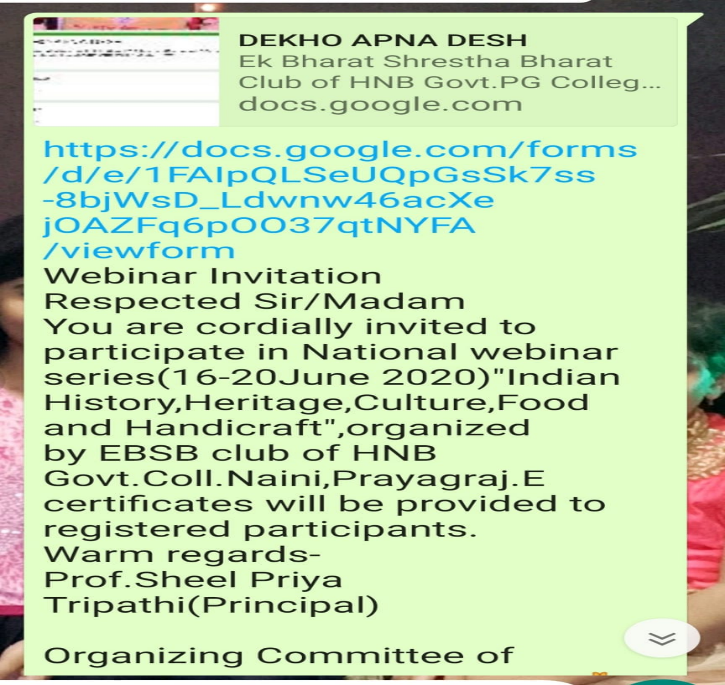 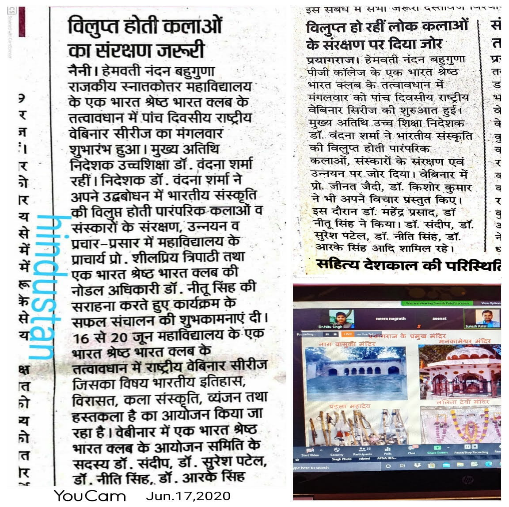 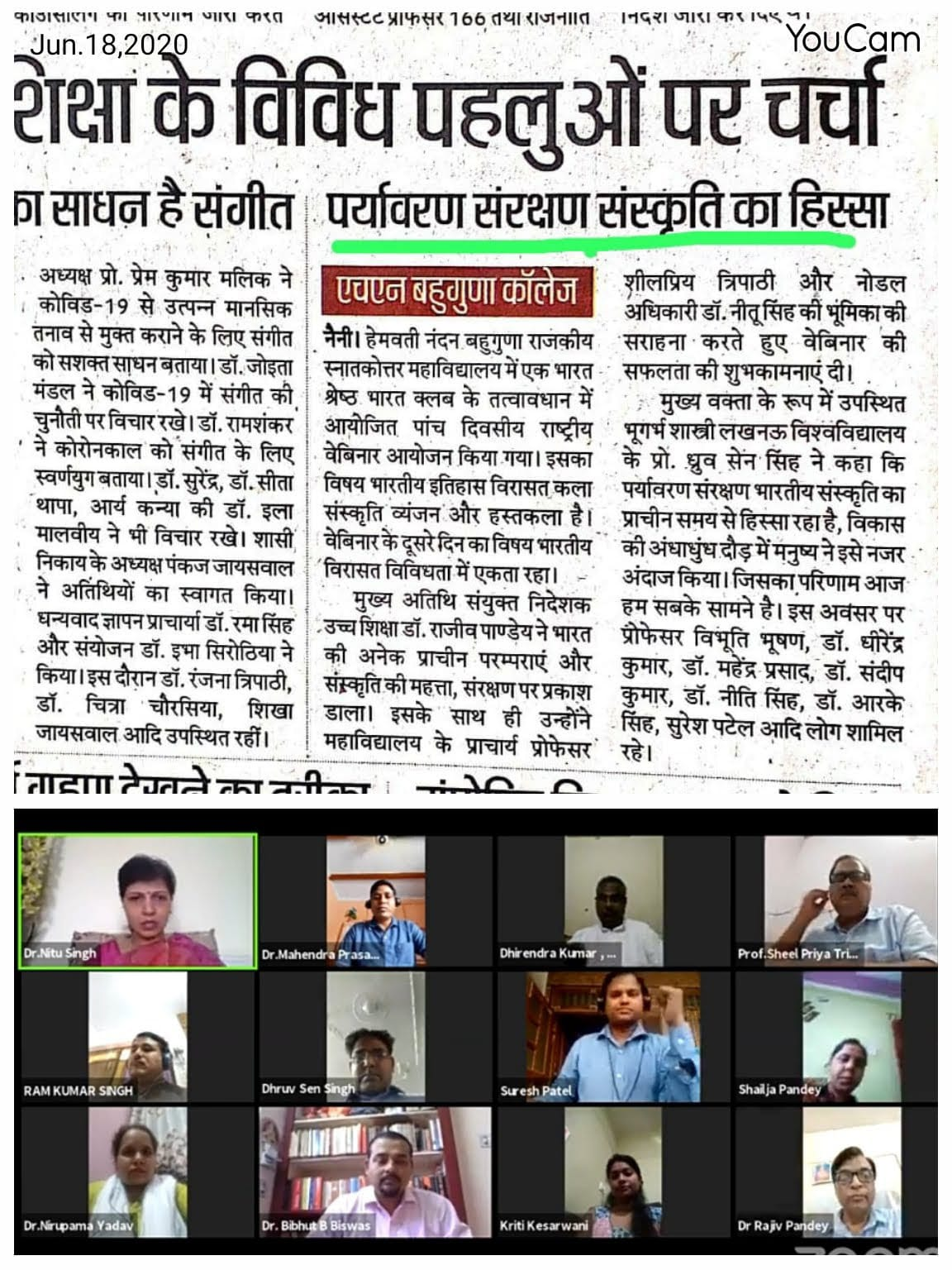 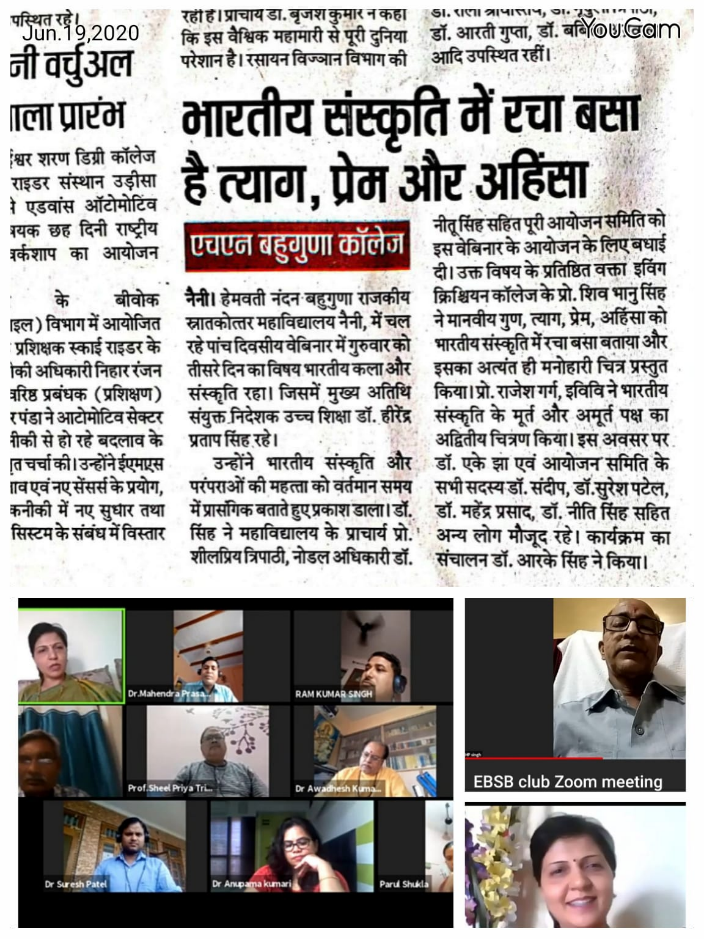 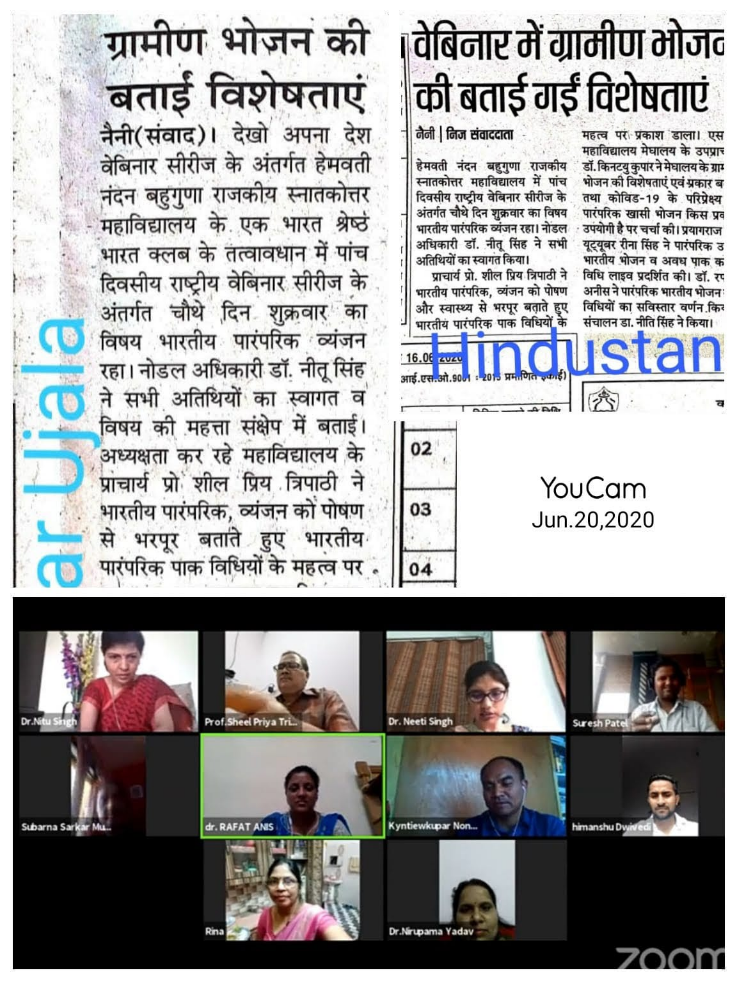 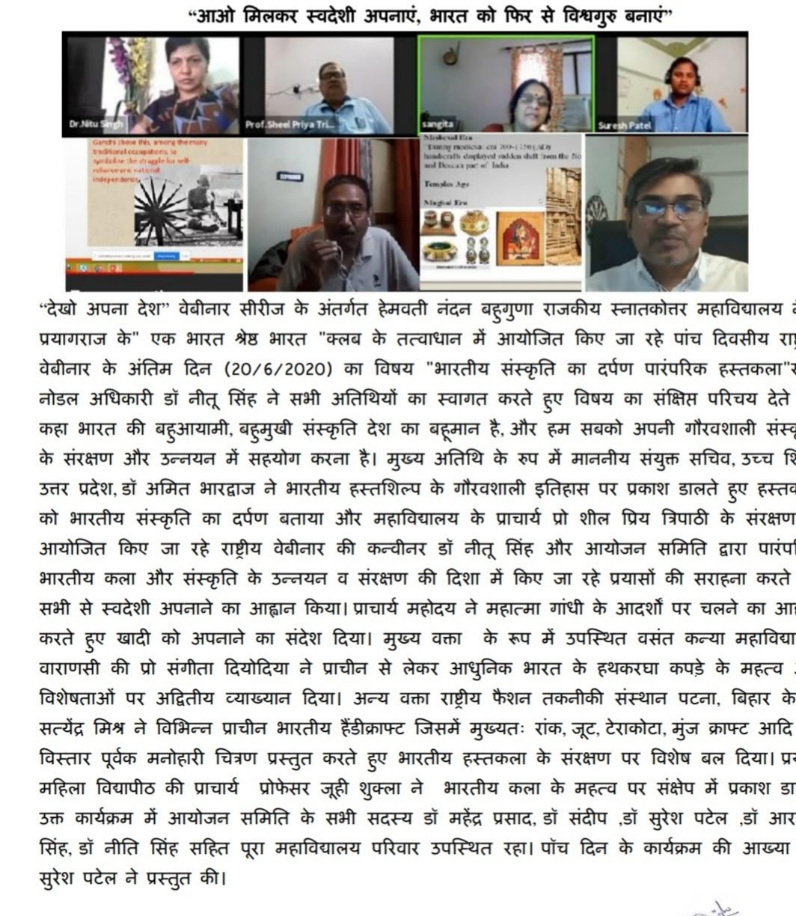 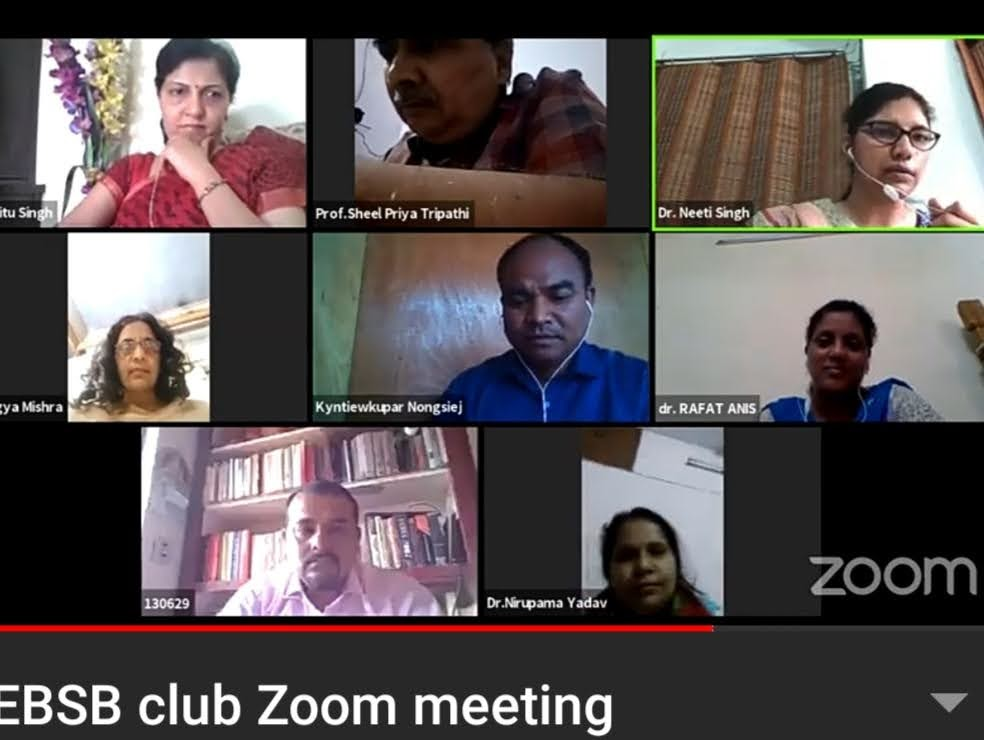 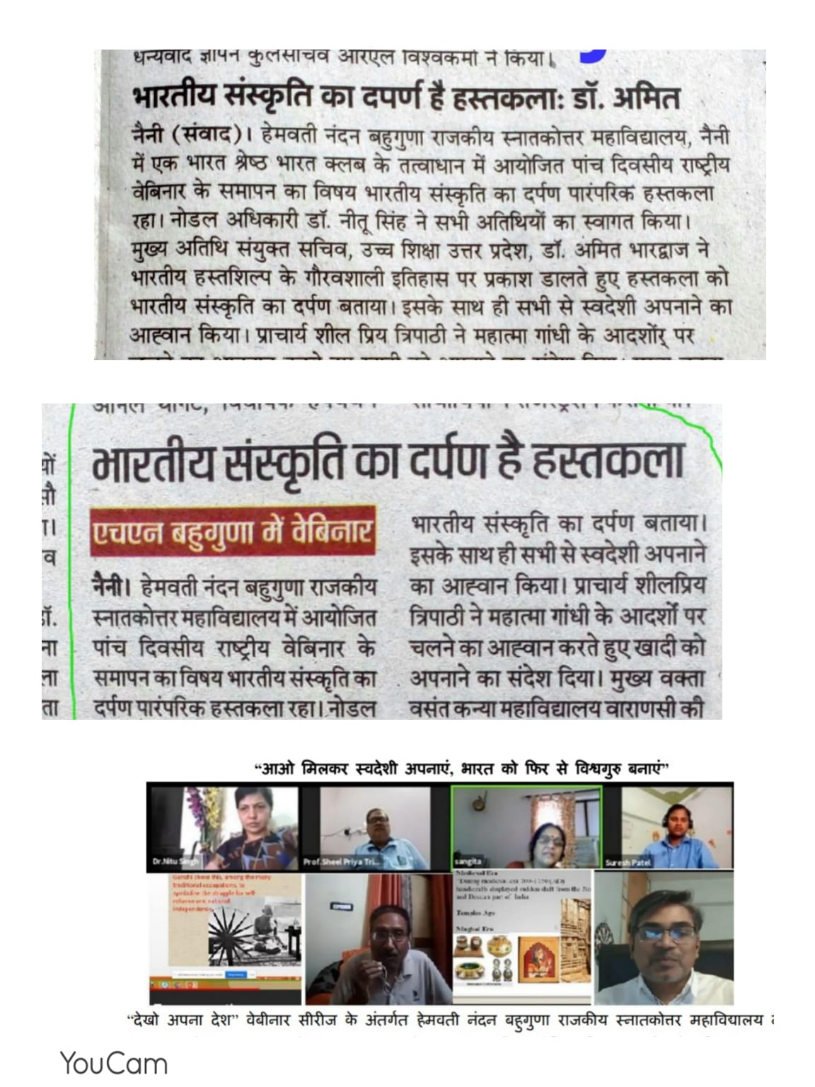 03-02-2020 paryavaran bachao shapath abhiyaan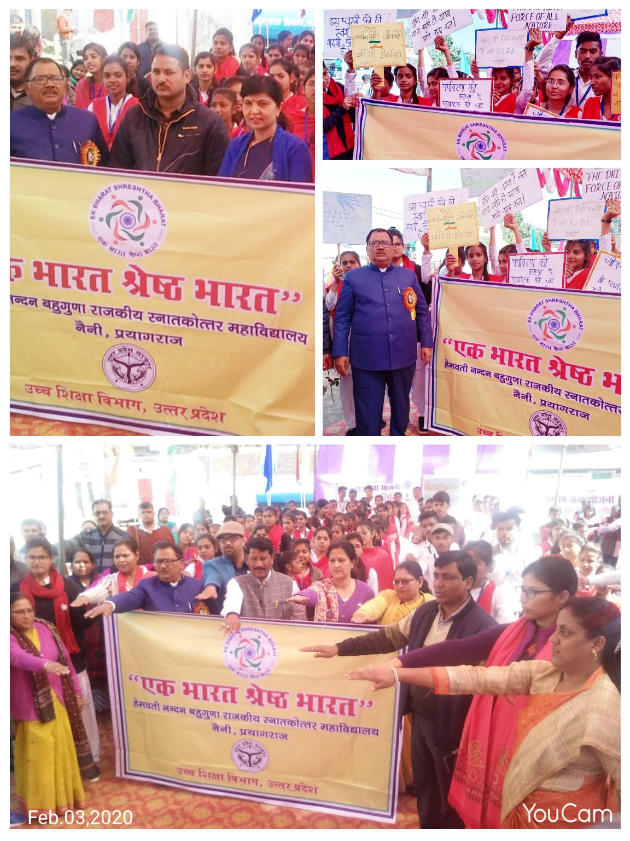 15-02-2020 bharat ke paramparik vyanjan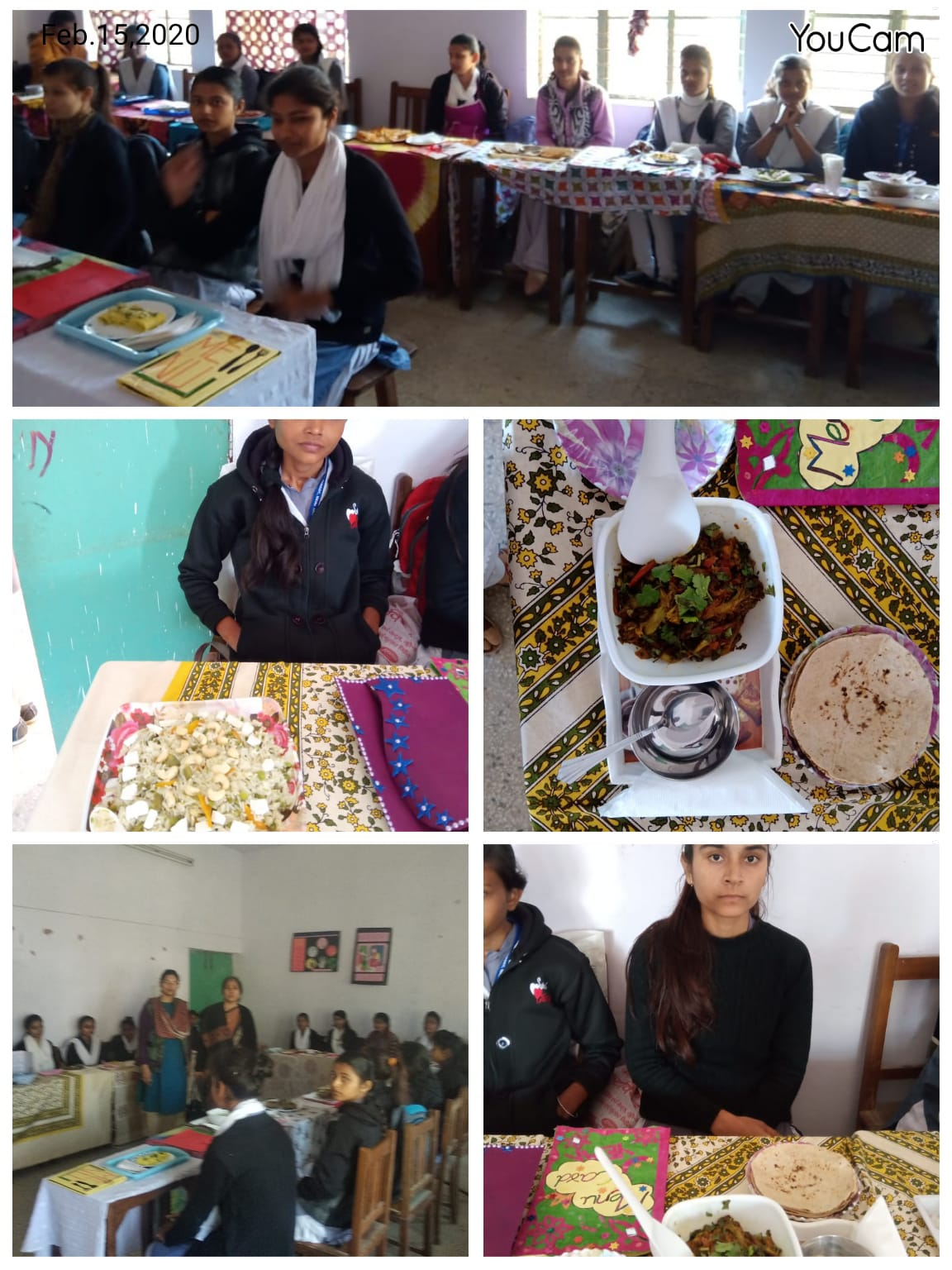 17-02-2020Shapath abhiyaan. Bharat ki ekta akhandata ko samarpit. Sanskritik jhaanki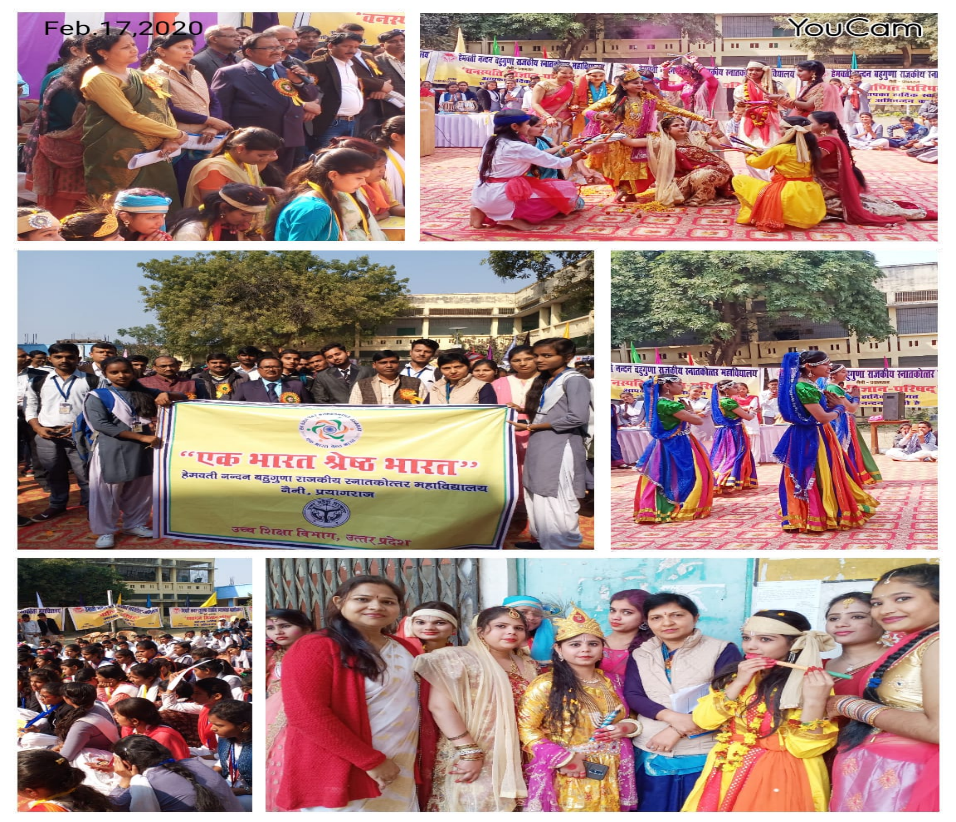 17-02-2020 bharat ki pracheen sabhyata evam sanskriti, ppt presentation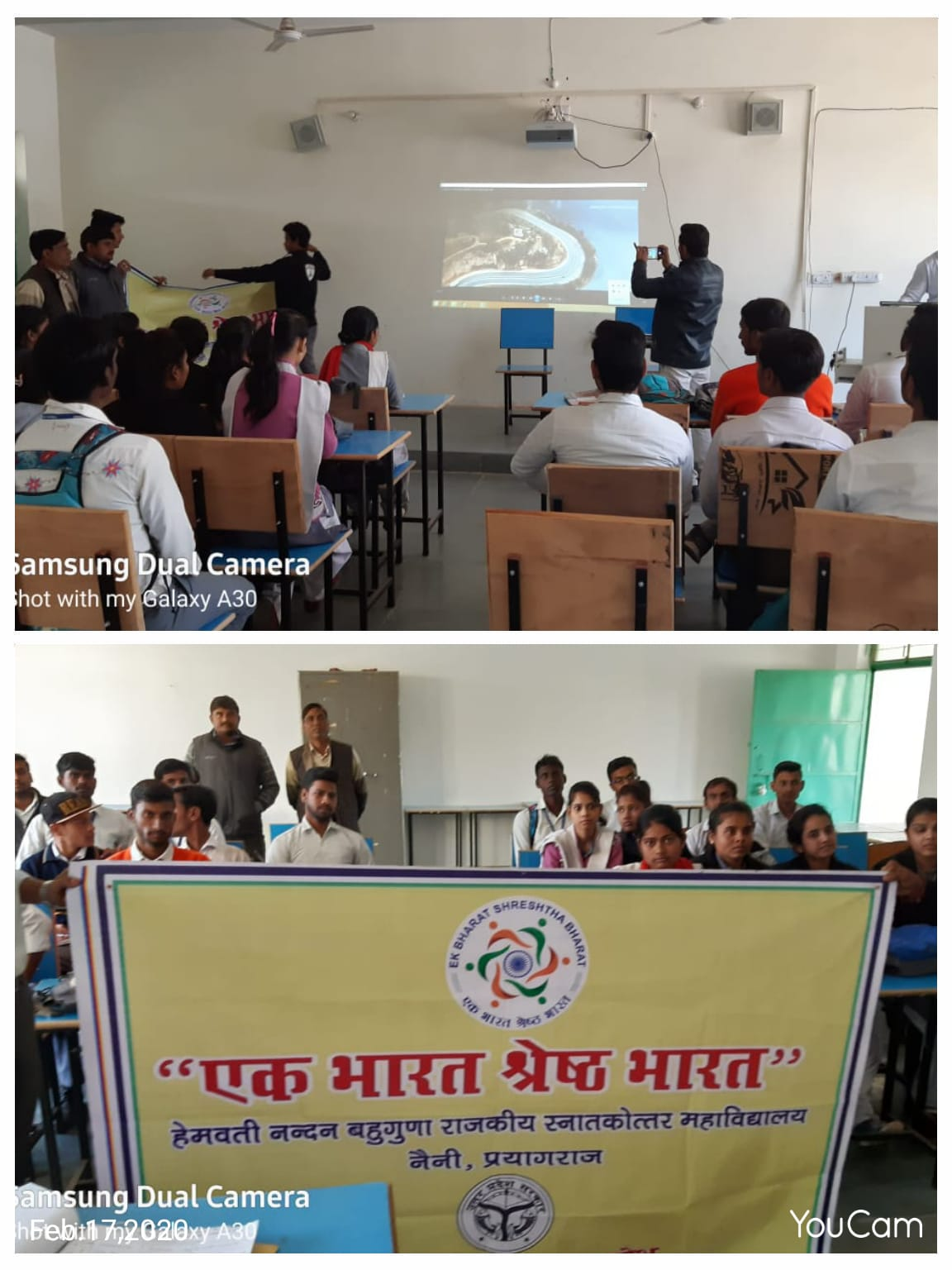 18-03-2020 corona jagrukta abhiyaan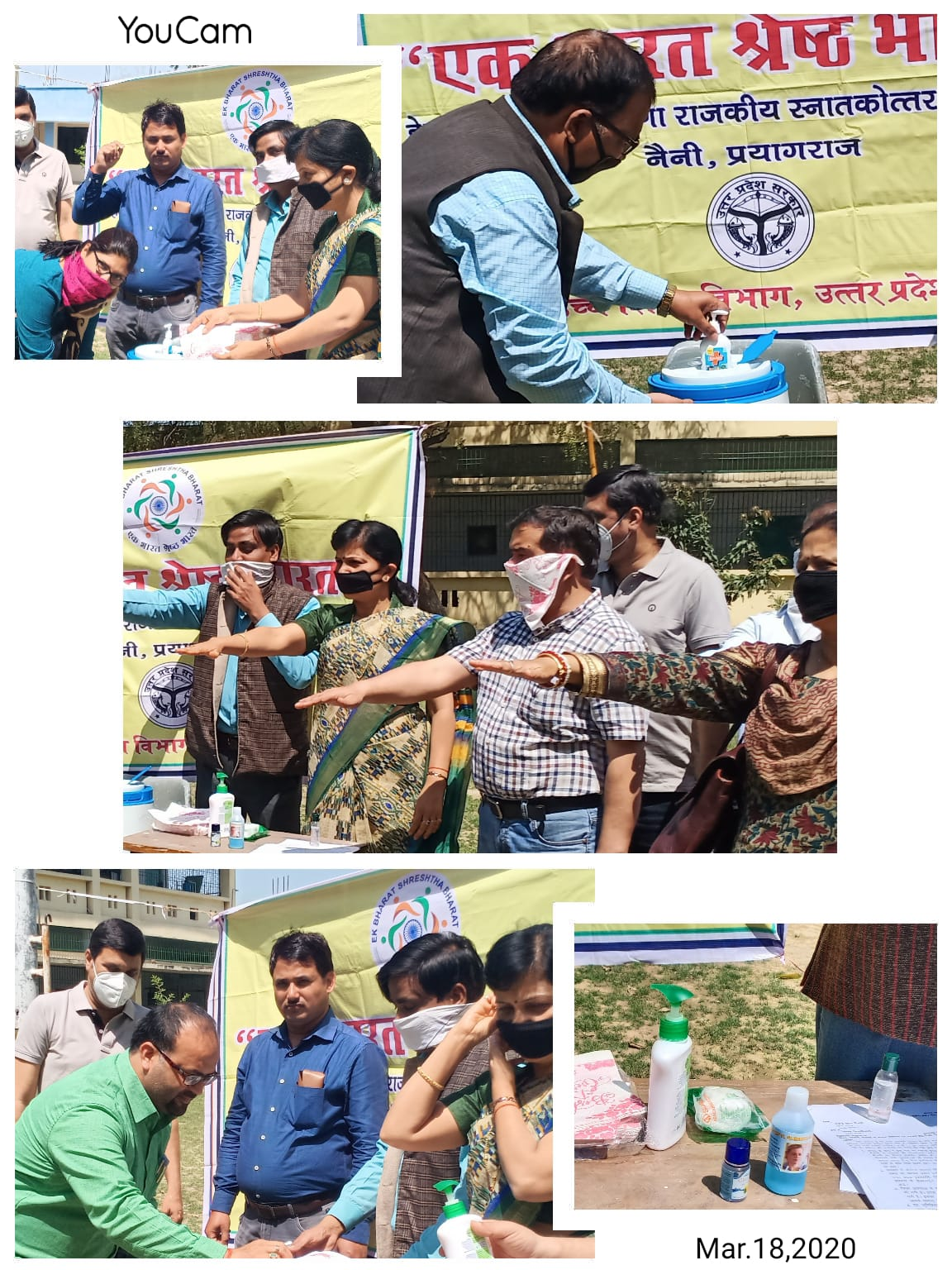 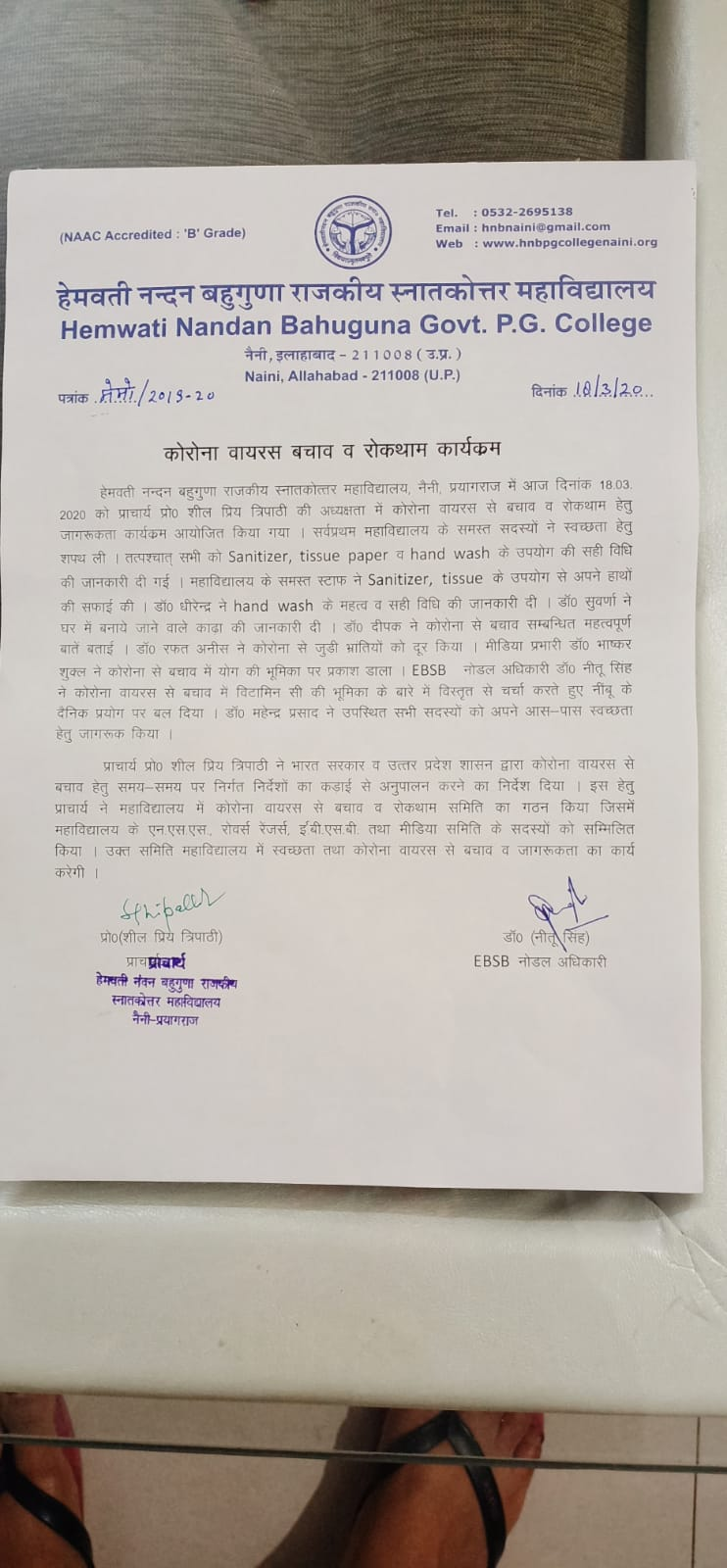 19 april 2020 mental health counselling camp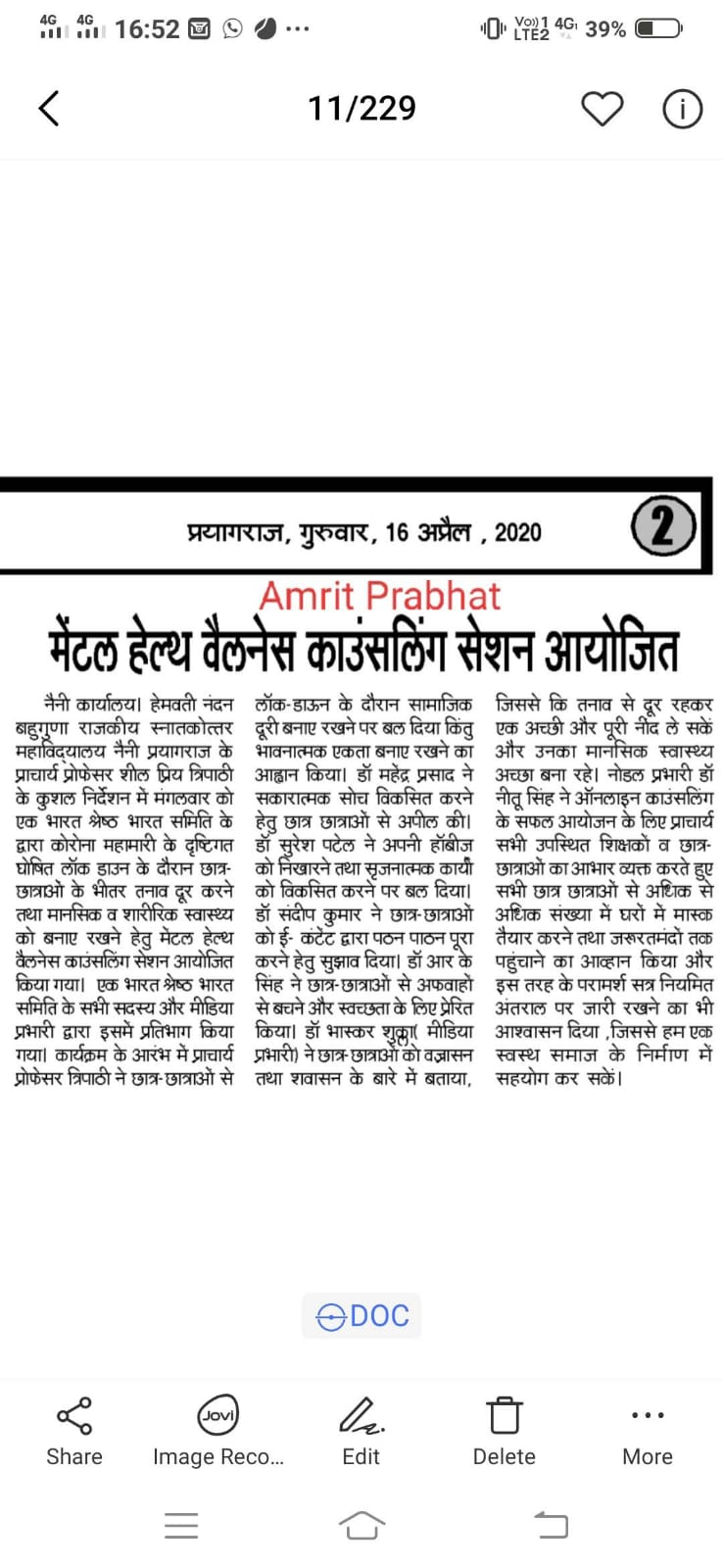 18-04-2020Corona se bachao abhiyaan , mask vitran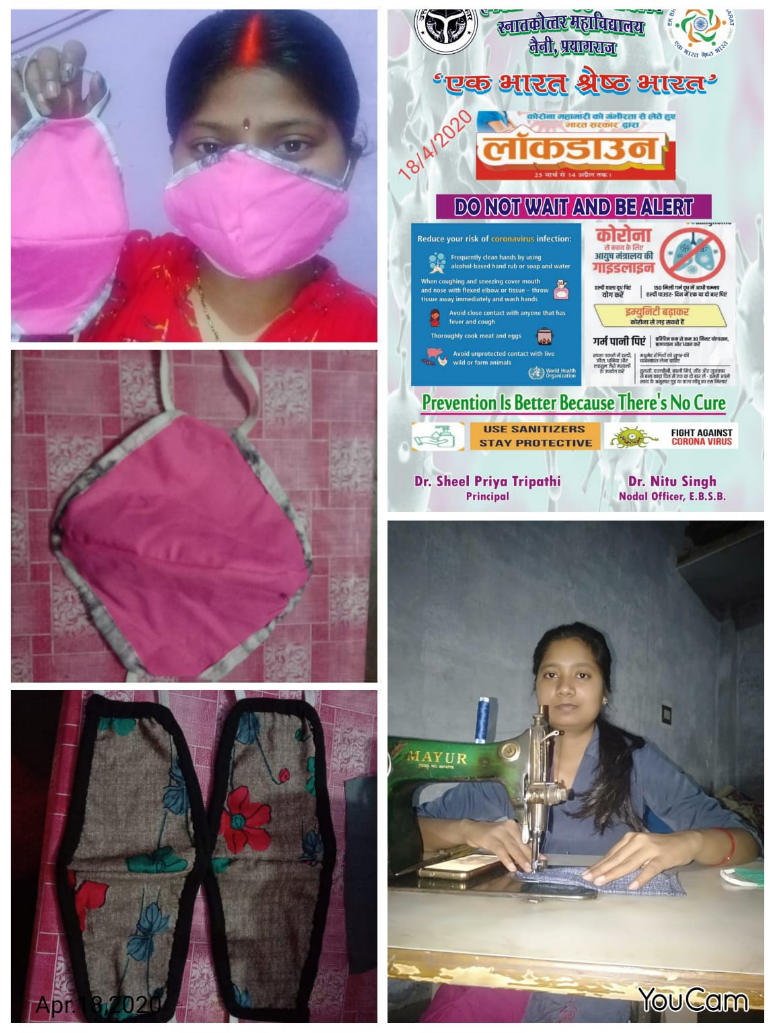 15-09-2020Desh bhakti karyakram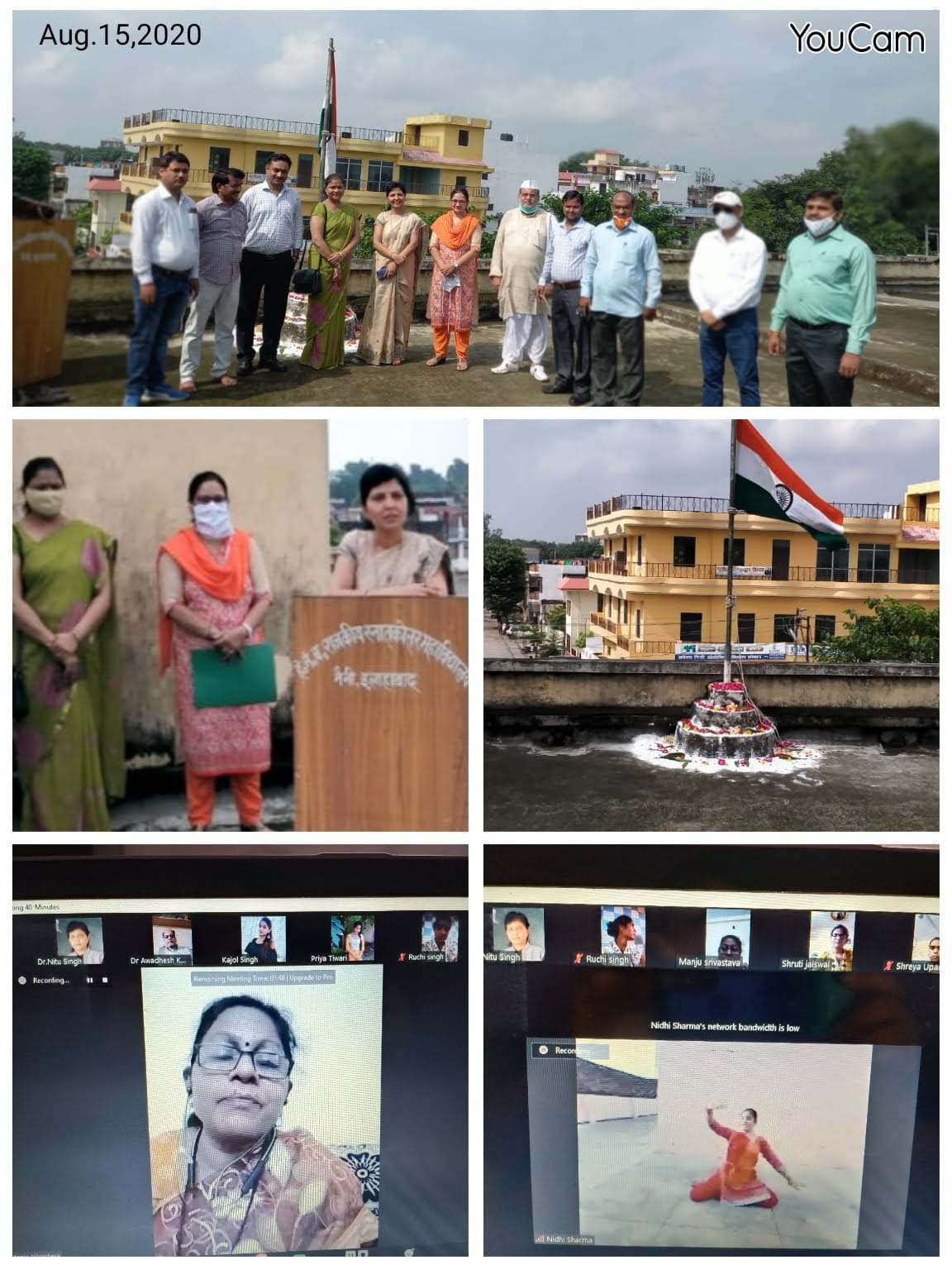 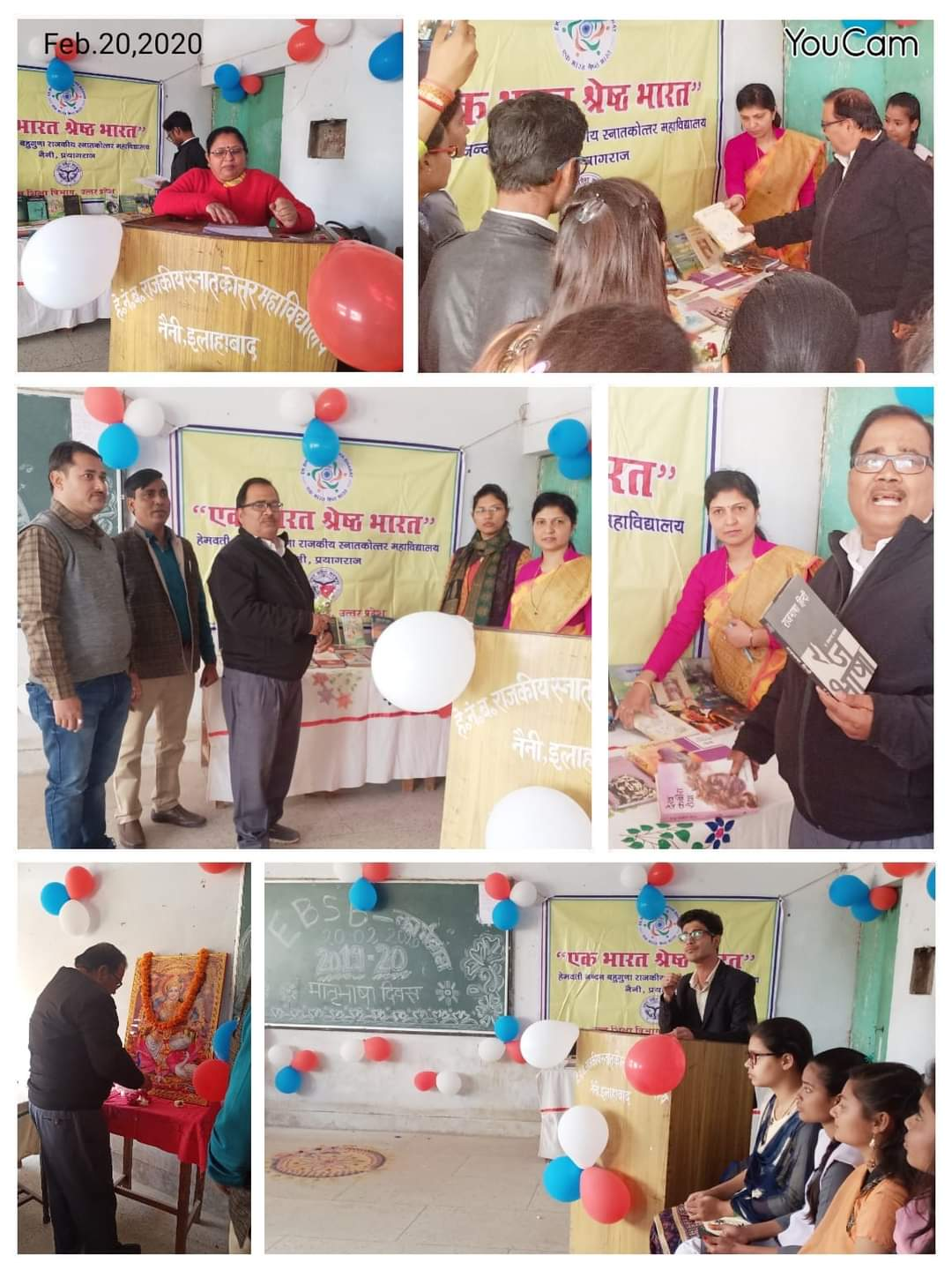 18 october 2020 national handwashing day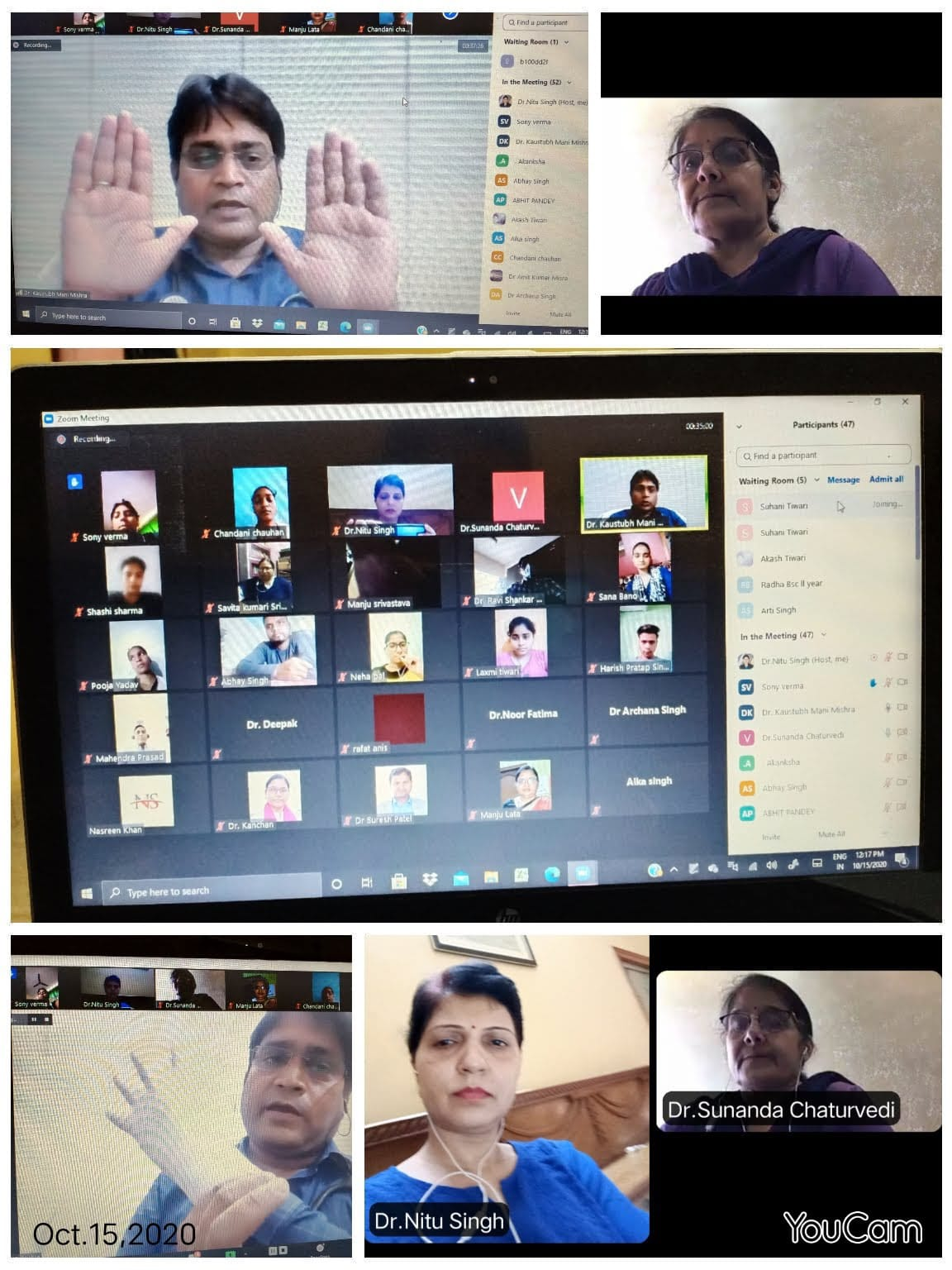 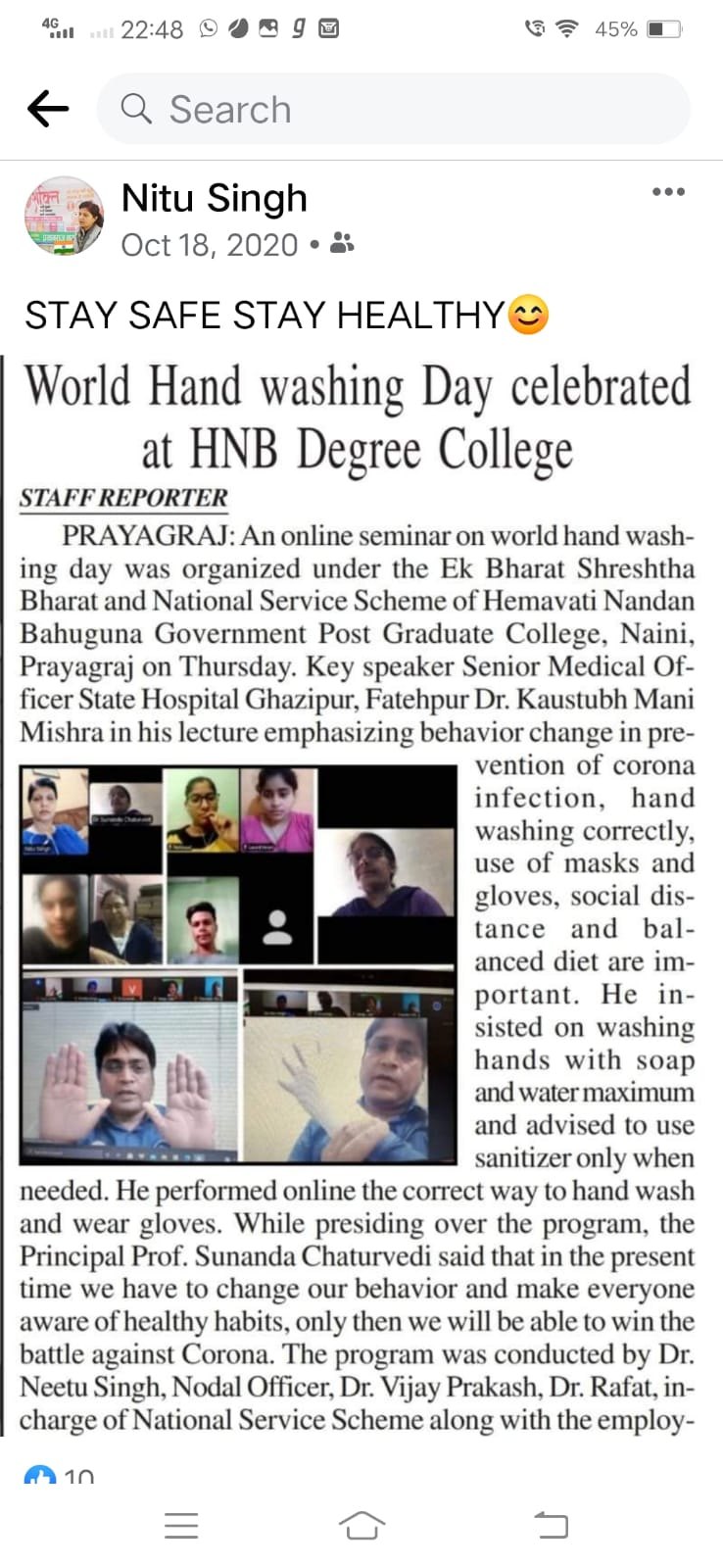 07 december 2020 literary fest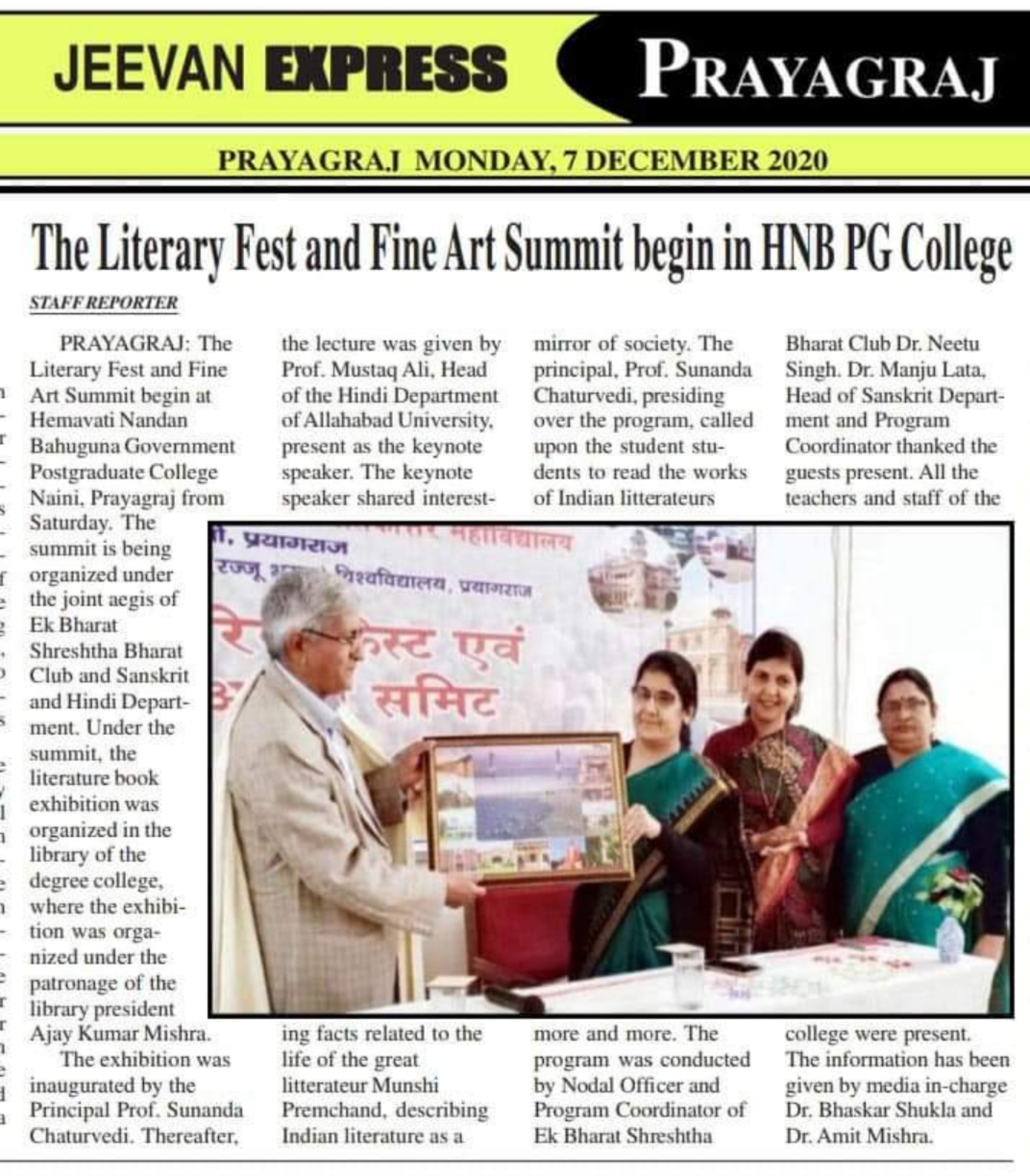 